 		                Ice Blast Tournament, St. Louis Mo., February 16- 18, 2019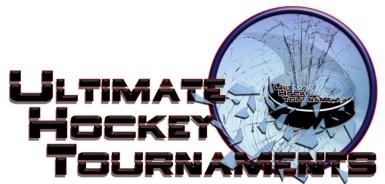                                                       Squirt House Division		    Tournament FormatThere are 2 Divisions, Red and White. Each team plays 3 preliminary round games. At that conclusion, 1st and 2nd place teams in the Red Division will play for the Red Championship and 1st and 2nd place teams in the White Division will play for the White Championship. The 3rd place teams in the each Division will play in a consolation game. Standings		Game Results	TeamPoints Gm1Points Gm2Points Gm3Total PointsTiebreakersRed Div.- Renegades Hockey2226Red Div.- St. Jude Knights2024Red Div.- Meramec Sharks (lalk)0000    White Div- STL Cyclones 2204    White Div- Kirkwood Stars0224    White Div- Meramec Sharks (bauer)0000Sat10:2010:20AmAmAll American RinkAll American RinkCyclonesCyclones6vs.vs.vs.Sharks (bauer)Sharks (bauer)Sharks (bauer)Sharks (bauer)1Sat  2:00  2:00PmPmAll American RinkAll American RinkKnightsKnights5vs.vs.vs.Sharks (lalk)Sharks (lalk)Sharks (lalk)Sharks (lalk)0Sat  3:10  3:10PmPmAll American RinkAll American RinkRenegadesRenegades5vs.vs.vs.StarsStarsStarsStars0Sun10:2010:20AmAmAll American RinkAll American RinkSharks (bauer)Sharks (bauer)1vs.vs.vs.StarsStarsStarsStars6Sun11:3011:30AmAmAll American RinkAll American RinkRenegadesRenegades1vs.vs.vs.KnightsKnightsKnightsKnights0Sun12:4512:45PmPmAll American RinkAll American RinkSharks (lalk)Sharks (lalk)1vs.vs.vs.CyclonesCyclonesCyclonesCyclones4Sun  4:20  4:20pmpmAffton RinkAffton RinkKnightsKnights5vs.vs.vs.Sharks (bauer)Sharks (bauer)Sharks (bauer)Sharks (bauer)0Mon  8:20  8:20AmAmAll American RinkAll American RinkStarsStars5vs.vs.vs.CyclonesCyclonesCyclonesCyclones0Mon  8:20  8:20AmAmAffton RinkAffton RinkSharks (lalk)Sharks (lalk)0vs.vs.vs.RenegadesRenegadesRenegadesRenegades5HOMEHOMEHOMEAWAYAWAYAWAYAWAYAWAYMondayMonday 12:00 12:00PmPmAll American Rink3rd Place RedSharks (lalk)      2-0Sharks (lalk)      2-0Sharks (lalk)      2-03rd Place White-3rd Place White-3rd Place White-  Sharks (bauer)                         Consolation  Sharks (bauer)                         Consolation  Sharks (bauer)                         Consolation  Sharks (bauer)                         ConsolationMonday     Monday        1:20   1:20PmPmAll American Rink1st Place Red-Renegades         2-1Renegades         2-1Renegades         2-12nd Place Red-2nd Place Red-2nd Place Red-2nd Place Red-Knights                        Red ChampionshipKnights                        Red ChampionshipKnights                        Red ChampionshipMondayMonday 12:00 12:00PmPmAffton Rink1st Place White-Stars                   4-1Stars                   4-1Stars                   4-12nd Place White-2nd Place White-2nd Place White-2nd Place White-Cyclones                   White ChampionshipCyclones                   White ChampionshipCyclones                   White Championship